Ordre du jour9h30 Accueil-café 10h Début de séance 1/ Etat de la trésorerie 2/ rapide bilan des actions menées en 2016-2017 (dont les Journées d’Automne CNARELA à Quimper)3/ Organisation du concours de langues anciennes 20184/ Organisation du Printemps de l’Antiquité 20185/ Etats de rentrée pour les LCA dans nos établissements6 /Annonce des Journées d’Automne de la CNARELA à Poitiers fin octobre7/ Elections du CA (dont la Présidence, la présidente étant retraitée depuis le 01/09). 8/ dates des rendez-vous à venir9/ Questions diverses (à indiquer à la Présidente à l’avance ou en début de séance)13h Fin de séance13h15-14h30 : déjeuner au Comptoir de Landerneau (19€ : entrée+ plat+dessert+ 1verre de vin+ café) Il sera ensuite loisible pour ceux qui le souhaitent de visiter la belle expo Picasso aux Capucins /Fonds Hélène et Edouard Leclerc à Landerneau (entrée gratuite pour les enseignants) IMPORTANT : Les adhérents qui souhaiteraient déposer une candidature pour le bureau (président, trésorier, secrétaire) ou le CA sont priés de se faire connaître, par courriel, auprès de la présidente.Merci de bien remplir le coupon-réponse joint et, le cas échéant, le bon pour pouvoir ci-dessous.Au plaisir de vous retrouver bientôt………………………………Marie-Cécile NAVET-GREMILLETPrésidente de l’ARELA Bretagne ------------------------------------------------------------------------------------------------------------------------------------------BON POUR POUVOIR(à renvoyer par courriel à notre collègue landernéenne :  marquantf@orange.frou par courrier à Françoise MARQUANT, 9 rue Paul Gauguin, 29800 LANDERNEAU)Je soussignée ……………………………………………., membre de l’ARELA Bretagne à jour de ma cotisation, déclare ne pas pouvoir  être présent(e) à l’AG du 30 septembre 2017 à Landerneauet donner mon pouvoirà ………………………………………………………………. à n’importe quel membre habilité (à rayer si vous mettez un nom ci-dessus)pour participer à tout vote et toute décision de cette Assemblée générale.Fait à …………………………………………. Le …………………………….                   Signature : IMPORTANT pour la collation au collège et le repasCoupon-réponse à renvoyer  AVANT LE 20 /09 par courriel ou courrier à Françoise MARQUANT, 9 rue Paul Gauguin, 29800 LANDERNEAU / marquantf@orange.frNom Prénom : Je participerai à l’AG Je ne participerai à l’AG Je participerai au repas. Je serai accompagné(e)/ rejoint(e) pour le repas par ….. personne(s) (collègue, conjoint …)Je ne participerai pas au repas.Pour la réservation, merci de choisir entrée, plat et dessert et de rayer ci-dessous  ce que vous ne prendrez pas:Si vous êtes plusieurs mettez aussi le nombre en face des plats choisis.Compris dans le prix de 19€ : un verre de vin et le café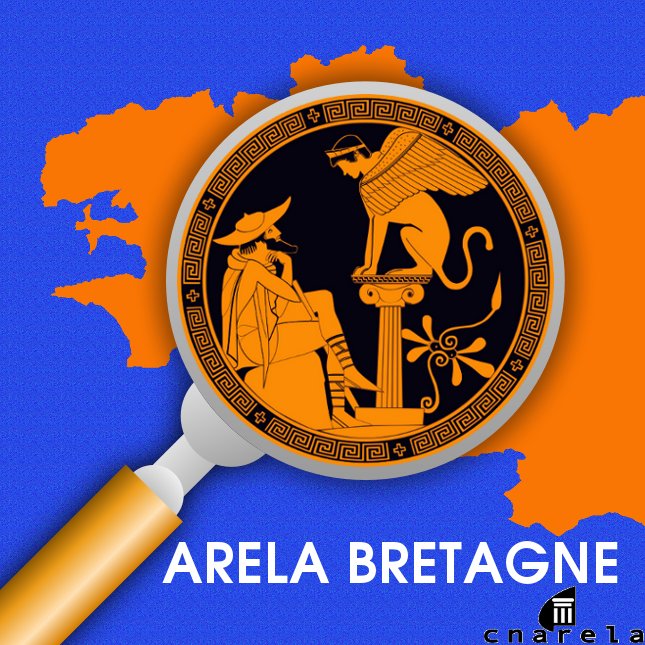 CONVOCATION à l’AG de L’ARELA BRETAGNEChers collègues et adhérents de l’ARELA Bretagne,J’ai le plaisir de vous « convoquer » à notre ASSEMBLEE GENERALE et d’y inviter vos collègues de lettres classiques non adhérents le samedi 30 septembre 2017à Landerneau au Collège Mescoat EntréeplatdessertSalade CésarCuisse de canard confite sauce aux poivresTarte TatinSaumon mariné à l’anethPavé de lieu, beurre blanc aux tomates séchées et basilicCrème brulée spéculos